ПроектПРАВИТЕЛЬСТВО УДМУРТСКОЙ РЕСПУБЛИКИПОСТАНОВЛЕНИЕот «____» __________ 2019 года 						              №____г. ИжевскО памятнике природы регионального значения «Торфяное болото «Мало-Балминское» В  соответствии с  Федеральным  законом  от 14  марта  1995 года          № 33-ФЗ «Об особо охраняемых природных территориях» Правительство Удмуртской Республики постановляет:1. Переименовать памятник природы «Торфяное месторождение «Мало-Болминское» в памятник природы регионального значения «Торфяное болото «Мало-Балминское».2. Утвердить прилагаемое Положение о памятнике природы регионального значения «Торфяное болото «Мало-Балминское».3. Настоящее постановление вступает в силу через 10 дней после его официального опубликования.Председатель ПравительстваУдмуртской Республики                                                 	        Я.В. СеменовПроект вносит:министр природных ресурсов и охраны окружающей средыУдмуртской Республики   						           Д.Н. Удалов_____________________________________________________________________________________________Разослать: Секретариат заместителя Председателя Правительства УР по вопросам промышленности, транспорта, экологии и топливно-энергетического комплекса, Управление Министерства юстиции РФ по УР, Управление Росреестра по УР, Минприроды УР, Госсовет УР, ГФИ по УР, Государственный контрольный комитет УР, Прокуратура УР, официальный сайт Главы и Правительства УР, СПСУТВЕРЖДЕНОпостановлением Правительства Удмуртской Республикиот «___»________2019 года №____ПОЛОЖЕНИЕо памятнике природы регионального значения «Торфяное болото «Мало-Балминское»I. Общие положения1. Настоящее Положение определяет правовой статус памятника природы регионального значения «Торфяное болото «Мало-Балминское» (далее – Памятник природы), устанавливает его границы и режим особой охраны.2. Территория, занятая Памятником природы, является особо охраняемой природной территорией регионального значения в соответствии с постановлением Совета Министров Удмуртской АССР от 20 мая 1981 года    № 159 «О признании памятниками природы торфяных месторождений на территории Удмуртской АССР».3. Памятник природы располагается в Селтинском районе Удмуртской Республики на территории муниципальных образований «Кильмезкое» и «Халдинское».4. Площадь Памятника природы – 1038,01 га, в том числе площадь лесного фонда – 1035,5 га: квартал 72 (выделы 16-23), 73 (выделы 10, 11, 14-32, 35-37), 122 (выдел 20), 124 (выделы 2, 3, 8, 9, 14-17, 20, 21, 27, 31, 36, 37, 39-41, 47-54, 58-62, части выделов 19, 64, 65, 66), 125 (выделы 6-27, части выделов 30, 31), 126 (выделы 6-43), 127 (выделы 6, 7, 9-36), 128 (выделы 7-22, 27-30, 36-39), 129 (выделы 17-34, 40-42, 49-53, части выделов 6, 14), 130 (выделы 14-25, 30-33), 131 (выделы 2-6, 8-17, 19-36), 132 (7-10, 12-14, 22, 23) Сардыкского участкового лесничества Селтинского лесничества.5. Границы Памятника природы определены в местной системе координат, принятой для Удмуртской Республики (МСК-18), и представлены в приложении к настоящему Положению.Границы Памятника природы обозначаются на местности предупредительными и информационными знаками (табличками, указателями, щитами, аншлагами). 6. Памятник природы находится в ведении Министерства природных ресурсов и охраны окружающей среды Удмуртской Республики, которое осуществляет его охрану в установленном законодательством порядке.II. Цели и задачи Памятника природы 7. Основной целью создания Памятника природы является сохранение в естественном состоянии биоценозов переходных болот и сосновых лесов со специфическим набором видов растений и животных.8. Задачами Памятника природы являются:1) сохранение ценных растительных сообществ;2) сохранение редких и исчезающих видов растений и животных, занесённых в Красную книгу Удмуртской Республики;3) ведение мониторинга состояния природного комплекса;4) проведение научных исследований;5) экологическое просвещение.III. Режим особой охраны и использование территории Памятника природы9. На территории Памятника природы запрещается:геологическое изучение недр, разработка месторождений полезных ископаемых;создание лесоперерабатывающей инфраструктуры;проведение сплошных рубок лесных насаждений;вырубка здоровых экземпляров старовозрастных деревьев;деятельность, влекущая за собой нарушение почвенного покрова, изменение гидрологического режима (за исключением мероприятий по охране, защите и воспроизводству лесов);строительство объектов капитального строительства;строительство магистральных дорог, трубопроводов и других коммуникаций, хозяйственных и жилых объектов, не связанных с функционированием Памятника природы;предоставление земельных участков для индивидуального жилищного строительства, дачного строительства, садоводства и огородничества;использование природных ресурсов в промышленных целях, в том числе заготовка живицы, промышленная заготовка и сбор ягод, плодов, семян, лекарственного и технического сырья;сбор биологических коллекций, кроме осуществляемого в рамках научно–исследовательской деятельности;деятельность, влекущая за собой нарушение условий произрастания и обитания объектов растительного и животного мира;применение и хранение ядохимикатов, нефтепродуктов, минеральных удобрений, химических средств защиты растений, стимуляторов роста и других вредных веществ;проезд и стоянка автомототранспорта вне существующих дорог (за исключением случаев, связанных с соблюдением режима особой охраны Памятника природы, проведением необходимых лесохозяйственных (лесовосстановительных, противопожарных, лесозащитных) и биотехнических мероприятий);устройство привалов, биваков, туристских стоянок и разведение костров вне специально оборудованных для этого мест;размещение отходов производства и потребления;уничтожение и повреждение аншлагов, шлагбаумов, стендов, граничных столбов и других информационных знаков и указателей, оборудованных экологических троп и мест отдыха;иная деятельность, влекущая за собой нарушение сохранности Памятника природы.10. На территории Памятника природы допускается:проведение рубок в целях вырубки погибших и повреждённых лесных насаждений, а также рубок ухода, не связанных с заготовкой древесины (осветления и прочистки). Рубки лесных насаждений проводятся в зимний период (кроме рубок осветлений и прочисток) по снежному покрову способами, не влекущими повреждения растительного покрова и подроста, в соответствии с правилами санитарной безопасности в лесах, правилами пожарной безопасности в лесах, правилами ухода за лесами, правилами заготовки древесины, установленными уполномоченным федеральным органом исполнительной власти;сбор дикорастущих плодов, ягод, грибов, других пригодных для употребления в пищу лесных ресурсов для собственных нужд граждан;проведение необходимых биотехнических, противопожарных мероприятий;проведение мероприятий по охране, защите и воспроизводству лесов в части лесовосстановления и ухода за лесами, не связанного с заготовкой древесины (осветления и прочистки);научно–исследовательская деятельность (изучение и мониторинг природных комплексов и их компонентов);эколого–просветительская деятельность (снятие видеофильмов, фотографирование с целью выпуска полиграфической продукции, организация и устройство экскурсионных экологических троп и туристских маршрутов, пешие экскурсии по разработанным маршрутам);установка информационных аншлагов, табличек, указателей, обустройство мест кратковременного отдыха;иная деятельность, не противоречащая целям и задачам Памятника природы и не влекущая за собой нарушение сохранности его природных комплексов.Реконструкция и ремонт существующих линейных объектов и сооружений, а также их эксплуатация в границах Памятника природы осуществляются методами, исключающими нарушение целостности и сохранности природных комплексов и объектов Памятника природы.Деятельность собственников, пользователей, владельцев и арендаторов земельных участков, находящихся в границах Памятника природы, осуществляется в соответствии с целевым назначением земельных участков с учётом запретов и ограничений, установленных настоящим Положением.Любительская и спортивная охота, любительское и спортивное рыболовство на территории Памятника природы осуществляются в соответствии с законодательством Российской Федерации и законодательством Удмуртской Республики.Использование лесных участков, проведение мероприятий по охране, защите и воспроизводству лесов на территории Памятника природы осуществляется с учётом ограничений, установленных лесохозяйственным регламентом Селтинского лесничества и пунктами 9, 10 настоящего Положения.11. Виды разрешённого использования земельных участков, расположенных в границах Памятника природы, в соответствии с Классификатором видов разрешённого использования земельных участков, утверждённым приказом Минэкономразвития России от 1 сентября 2014 года № 540:1) основные виды разрешённого использования земельных участков:охрана природных территорий (код 9.1);2) вспомогательные виды разрешённого использования земельных участков:природно-познавательный туризм (код 5.2), за исключением размещения баз и палаточных лагерей.12. Собственники, владельцы, пользователи и арендаторы земельных участков, на которых находится Памятник природы, принимают на себя обязательства по обеспечению режима особой охраны Памятника природы.13. Установленный режим особой охраны Памятника природы обязаны соблюдать все физические и юридические лица, в том числе собственники, владельцы, пользователи и арендаторы земельных участков, находящихся в границах Памятника природы.14. Физические и юридические лица, в том числе собственники, владельцы, пользователи и арендаторы земельных участков, находящихся в границах Памятника природы, виновные в нарушении установленного режима, привлекаются к административной, уголовной и гражданско–правовой ответственности в соответствии с законодательством.15. Границы и особенности режима особой охраны Памятника природы учитываются при разработке планов и перспектив экономического и социального развития, лесохозяйственных регламентов и проектов освоения лесов, подготовке документов территориального планирования, территориального и внутрихозяйственного охотустройства, проведении лесоустройства и инвентаризации земель.IV. Государственный учёт Памятника природы16. Государственный учёт и инвентаризация Памятника природы осуществляется Министерством природных ресурсов и охраны окружающей среды Удмуртской Республики.V. Государственный надзор в области охраны и использования Памятника природы17. Государственный надзор в области охраны и использования особо охраняемых природных территорий на территории Памятника природы осуществляется Министерством природных ресурсов и охраны окружающей среды Удмуртской Республики при осуществлении им регионального государственного экологического надзора в области охраны и использования особо охраняемых природных территорий.___________________Приложение к Положению о памятнике природырегионального значения «Торфяное болото «Мало-Балминское»ГРАНИЦЫ памятника природы регионального значения «Торфяное болото «Мало-Балминское»1. Перечень координат характерных точек границ памятника природы регионального значения «Торфяное болото «Мало-Балминское»2. План границ памятника природы регионального значения «Торфяное болото «Мало-Балминское»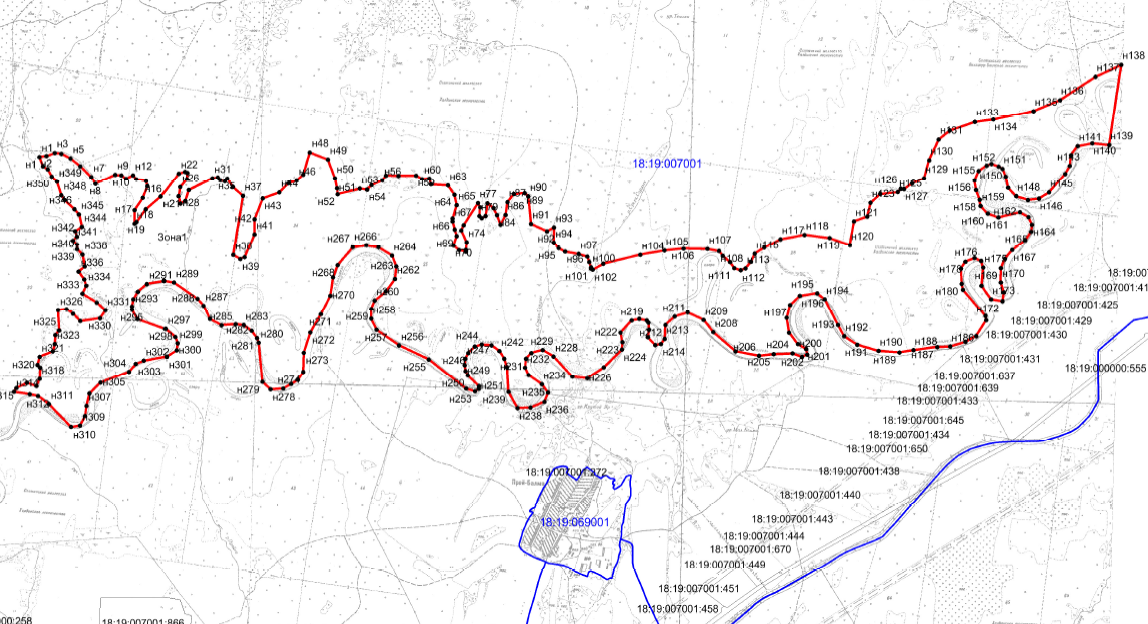 граница памятника природы__________________Обозначение характерных точек границКоординаты (МСК-18), метрыКоординаты (МСК-18), метрыОбозначение характерных точек границXYн1438314,872142534,30н2438323,332142596,85н3438350,152142669,25н4438343,442142725,56н5438301,882142807,34н6438233,502142893,15н7438138,882142988,44н8438079,992143025,21н9438159,112143197,80н10438154,452143252,62н11438124,612143292,78н12438155,072143353,69н13438120,472143382,08н14438104,492143467,86н15438057,352143480,80н16437955,812143439,54н17437850,212143369,14н18437731,272143367,73н19437744,422143384,92н20437856,692143466,24н21437967,952143597,32н22438169,222143749,04н23438186,822143802,84н24438175,492143823,88н25438118,852143819,02н26438050,892143760,17н27437968,962143747,02н28437907,262143763,20н29437930,522143804,67н30438024,992143835,21н31438128,772144043,37н32438136,862144089,90н33438111,572144110,12н34438103,482144151,59н35438125,732144171,82н36438050,892144223,41н37437971,582144309,37н38437455,152144225,43н39437418,732144287,13н40437435,102144324,38н41437636,202144411,53н42437769,582144411,80н43437951,282144482,59н44438003,572144628,73н45438084,012144707,83н46438109,482144782,91н47438162,152144839,37н48438354,722144896,41н49438292,412145055,82н50438128,962145115,69н51438038,342145135,11н52437987,482145140,89н53438035,742145333,95н54438027,702145398,30н55438067,922145435,84н56438109,482145532,38н57438153,732145564,56н58438151,052145674,49н59438152,392145827,34н60438122,892145880,97н61438125,572145943,98н62438074,152145959,04н63438063,902146107,55н64437982,122146165,20н65437892,292146182,63н66437775,642146149,11н67437750,172146149,11н68437679,112146167,88н69437621,462146182,63н70437538,442146155,98н71437496,622146205,83н72437482,462146263,48н73437499,042146264,29н74437567,012146272,38н75437671,602146223,02н76437717,112146246,29н77437910,302146370,69н78437872,872146388,89н79437796,002146381,82н80437778,812146405,08н81437796,002146436,44н82437908,272146454,64н83437864,782146507,24н84437804,902146536,16н85437720,152146567,93н86437806,522146613,84н87437918,182146628,40н88437988,182146683,23н89437997,282146780,33н90437967,952146812,69н91437727,232146834,95н92437662,492146975,54н93437697,892147038,24н94437563,772147034,60н95437515,222147078,29н96437482,852147133,32н97437462,232147253,68н98437439,162147329,13н99437392,232147345,31н100437346,922147361,49н101437334,242147361,49н102437325,432147375,91н103437376,862147469,92н104437456,152147793,58н105437493,372148003,96н106437511,182148173,88н107437507,942148381,03н108437488,522148484,60н109437446,732148517,44н110437390,492148580,15н111437339,902148616,06н112437319,792148672,37н113437335,882148715,27н114437393,532148763,54н115437465,932148797,06н116437519,562148880,18н117437593,302149022,30н118437632,182149232,79н119437604,032149452,67н120437541,522149630,76н121437750,282149667,98н122437792,362149782,89н123437913,732149812,01н124437988,172149897,79н125438005,972150051,52н126438034,702150077,63н127438031,672150105,94н128438084,262150177,76н129438128,772150280,93н130438286,462150325,49н131438468,802150409,95н132438545,222150506,48н133438621,642150727,71н134438643,092150889,31н135438717,932151242,30н136438814,712151473,15н137439018,592151785,19н138439122,512152009,98н139438419,562151904,79н140438434,222151756,62н141438410,552151627,75н142438331,252151567,88н143438237,392151559,78н144438167,802151519,33н145438002,742151376,92н146437949,332151287,91н147437938,012151192,43н148437970,372151088,86н149438043,192151019,27н150438143,532150998,23н151438213,112150969,10н152438231,732150935,93н153438254,382150872,81н154438241,442150830,74н155438192,892150761,15н156438110,362150723,93н157438024,592150736,88н158437940,432150769,24н159437883,792150775,72н160437817,442150840,45н161437785,072150932,69н162437830,392151122,03н163437786,692151196,47н164437721,962151227,22н165437660,472151220,75н166437586,022151168,96н167437498,632151054,06н168437420,952150989,33н169437338,422150955,35н170437213,812150953,73н171437128,042150981,24н172437050,372150969,91н173437065,742150869,58н174437184,682150783,81н175437343,282150799,99н176437399,922150780,57н177437427,432150725,55н178437395,062150644,63н179437335,192150605,79н180437202,492150610,65н181437149,082150623,59н182436919,282150819,41н183436882,062150825,88н184436742,892150738,49н185436691,102150643,01н186436650,642150510,31н187436647,412150397,03н188436619,902150188,27н189436600,482150065,28н190436613,422149882,41н191436666,832149696,31н192436742,082149581,01н193436838,372149528,00н194437066,752149412,10н195437119,952149343,52н196437097,102149192,61н197437016,382149107,24н198436903,102149076,49н199436773,632149097,53н200436673,302149175,21н201436631,222149248,04н202436581,062149256,13н203436561,642149210,82н204436592,382149128,28н205436585,312148963,02н206436571,152148835,58н207436609,582148629,24н208436776,472148434,03н209436884,702148349,07н210436950,032148209,08н211436915,042148095,20н212436839,982148013,27н213436718,612148006,79н214436673,302147974,84н215436664,202147923,26н216436731,562147859,53н217436799,532147869,24н218436861,022147866,00н219436880,442147849,82н220436893,802147784,69н221436880,442147717,12н222436773,632147620,02н223436689,482147636,20н224436624,762147632,97н225436467,982147473,16н226436372,292147328,73н227436385,242147197,64н228436564,872147032,57н229436621,512146938,71н230436595,622146838,38н231436545,452146789,83н232436465,962146783,36н233436400,212146814,72н234436320,312146930,02н235436246,072146985,65н236436166,772146953,28н237436114,982146830,29н238436111,752146717,01н239436252,542146637,71н240436471,012146624,76н241436545,452146600,49н242436611,802146558,41н243436661,972146488,82н244436668,442146403,05н245436650,642146341,56н246436595,622146286,54н247436545,452146260,64н248436488,812146255,79н249436437,032146262,26н250436398,192146280,06н251436302,712146380,40н252436280,052146378,78н253436257,402146344,79н254436281,672146267,12н255436538,982145940,22н256436661,972145679,67н257436797,912145482,24н258436895,012145433,69н259436982,402145433,69н260437055,222145464,44н261437134,512145563,15н262437244,562145644,07н263437352,992145655,40н264437449,282145617,37н265437522,102145497,61н266437539,902145390,80н267437522,102145272,67н268437365,122145139,97н269437257,922145099,31н270437096,492145075,24н271436934,652144992,70н272436774,442144900,46н273436598,052144843,82н274436428,132144838,96н275436356,922144792,03н276436321,322144732,16н277436282,892144664,39н278436273,792144553,13н279436341,552144481,32н280436685,442144447,33н281436724,282144432,77н282436789,012144385,84н283436839,182144316,25н284436847,272144245,04н285436837,562144123,67н286436892,582144021,72н287437010,722143965,08н288437070,592143911,67н289437213,012143706,15н290437227,572143623,61н291437200,062143476,35н292437133,712143397,05н293437065,742143356,59н294437002,622143345,27н295436973,492143345,27н296436890,962143395,43н297436805,192143634,94н298436735,602143717,48н299436680,582143738,51н300436617,472143728,81н301436562,052143643,85н302436528,462143448,84н303436499,332143379,25н304436429,742143319,37н305436334,472143069,35н306436238,782142973,06н307436131,172142946,97н308436041,352142934,22н309435958,822142890,52н310435947,492142811,22н311436146,542142617,03н312436216,132142523,17н313436232,312142448,72н314436253,352142311,17н315436287,332142332,21н316436331,032142426,07н317436304,132142508,00н318436366,632142536,11н319436466,972142541,38н320436490,232142518,12н321436562,052142536,32н322436609,382142649,40н323436672,492142670,43н324436752,202142672,87н325436792,242142706,04н326436970,672142697,14н327436979,972142770,77н328436939,512142829,03н329436874,782142892,14н330436898,862143065,31н331436969,662143111,83н332437038,232143037,79н333437115,912142909,94н334437185,492142943,93н335437238,902142927,74н336437309,502142878,19н337437353,802142932,60н338437458,992142911,56н339437504,302142864,63н340437546,382142863,01н341437581,982142827,41н342437615,962142863,01н343437663,502142847,85н344437701,942142907,52н345437810,442142881,29н346437856,692142841,78н347437936,592142753,78н348437978,062142726,47н349438098,432142688,04н350438143,412142642,99н351438206,522142608,20н352438233,962142564,64н1438314,872142534,30